MAHKAMAH AGUNG REPUBLIK INDONESIA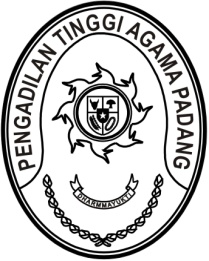 DIREKTORAT JENDERAL BADAN PERADILAN AGAMAPENGADILAN TINGGI AGAMA PADANGJalan By Pass KM 24, Batipuh Panjang, Koto TangahKota Padang, Sumatera Barat 25171 www.pta-padang.go.id, admin@pta-padang.go.idNomor	:          /KPTA.W3-A/DL1/I/2024	29 Januari 2024Sifat	: BiasaLampiran	: -Hal	: UndanganYth.Ketua Pengadilan Agama Se Sumatera BaratAssalamu’alaikum Wr. Wb.Menindaklanjuti Kepeutusan Ketua Mahkamah Agung RI nomor 31/KMA/SK.DL1/I/2024 tanggal 24 Januari 2024 tentang Penetapan Satuan Kerja Pengadilan Tempat Magang dan Penempatan Peserta Magang dalam Rangka Pelaksanaan Program Pendidikan Calon Hakim Terpadu. Maka dengan ini kami sampaikan bahwa Pimpinan Pengadilan Tinggi Agama Padang akan melaksanakan pembinaan kepada Calon Hakim di lingkungan Pengadilan Tinggi Agama Padang yang Insya Allah akan dilaksanakanpada hari, tanggal	: Senin, 29 Januari 2024	waktu		: 14.00 s.d. selesai WIB 	tempat		: secara daring melalui zoom			  Meeting ID 	: 917 6227 7955			  Passcode	: 081644	Acara		: Pembinaan Calon Hakim yang akan melaksanakan magang   			  dalam rangka Pendidikan calon hakim terpaduDemikian disampaikan dan terima kasih.							Wassalam,Ketua 							Abd. Hamid PulunganTembusan:1. Sekretaris Mahkamah Agung RI;2. Direktur Jenderal Badan Peradilan Agama Mahkamah Agung RI.